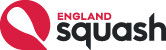 
<YOUR ADDRESS GOES HERE>
<YOUR ADDRESS GOES HERE>
<YOUR ADDRESS GOES HERE>
<YOUR ADDRESS GOES HERE>
<YOUR ADDRESS GOES HERE>Dear <HEAD TEACHER NAME>, 

<INSERT SQUASH CLUB NAME> is a local community operated squash club who have an on going commitment to develop school sport in the area. Using England Squash’s Junior 101 programme, we have developed a squash offer available to your school for year groups X and X.  The offer will contribute to the Level 1 (intra-school competition) (DELETE IF LEVEL 2 SCHOOLS GAMES COMPETION NOT TAKING PLACE) and Level 2 (inter-school competition) strand of the School Games.I am writing to invite your school to take part in this year’s event. Sessions are anticipated to be delivered in the X Term focusing on a number of skills relating to squash. This will be delivered by qualified squash coaches from <YOUR SQUASH CLUB NAME>. Our coaches will also be able to upskill your teachers and leave copies of the activities from lesson plans to ensure you meet the requirements of the Primary PE & School Sport Funding.The programme will be delivered across six weeks with the final week being held at our club. The final week will also involve an intra school competition.(DELETE IF LEVEL 2 SCHOOLS GAMES COMPETION NOT TAKING PLACE) A selection of pupils will then be invited to take part in the ‘<INSERT AREA NAME e.g Newcastle> Primary School Squash Festival’ forming part of the Level 2 School Games offer on <INSERT DATE HERE> at <INSERT CLUB VENUE HERE>. We deliver the programme at reasonable costs, which help ensure our club can continue to operate in the local area. This programme will cost £X for the full 6 weeks. If you would like be a part of our squash programme please contact me on <INSERT EMAIL HERE> or call <INSERT PHONE NUMBER HERE> to discuss further. 

I look forward to hearing from you

Kind regards,<INSERT SIGNATURE>
<INSERT NAME HERE>                                                                                                          <INSERT JOB TITLE HERE>